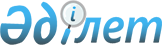 О внесении изменений в решение Кентауского городского маслихата от 21 декабря 2012 года № 71 "О городском бюджете на 2013-2015 годы"
					
			Утративший силу
			
			
		
					Решение Кентауского городского маслихата Южно-Казахстанской области от 29 марта 2013 года № 83. Зарегистрировано Департаментом юстиции  Южно-Казахстанской области 12 апреля 2013 года № 2264. Утратило силу в связи с истечением срока применения - (письмо Кентауского городского маслихата Южно-Казахстанской области от 16 января 2014 года № 06-13/10)      Сноска. Утратило силу в связи с истечением срока применения - (письмо Кентауского городского маслихата Южно-Казахстанской области от 16.01.2014 № 06-13/10).

      В соответствии с пунктом 1 статьи 109 Бюджетного кодекса Республики Казахстан от 4 декабря 2008 года и подпунктом 1) пункта 1 статьи 6 Закона Республики Казахстан от 23 января 2001 года «О местном государственном управлении и самоуправлении в Республике Казахстан» Кентауский городской маслихат РЕШИЛ:



      1. Внести в решение Кентауского городского маслихата от 21 декабря 2012 года № 71 «О городском бюджете на 2013-2015 годы» (зарегистрировано в Реестре государственной регистрации нормативных правовых актов № 2201, опубликовано 19 января 2013 года в газете «Кентау» № 3) следующие изменения:



      пункт 1 изложить в новой редакции:

      «1. Утвердить бюджет города Кентау на 2013-2015 годы согласно приложениям 1, 2 соответственно, в том числе на 2013 год в следующих объемах:

      1) доходы – 6983556 тысяч тенге, в том числе по:

      налоговым поступлениям – 520655 тысяч тенге;

      неналоговым поступлениям – 10706 тысяч тенге;

      поступлениям от продажи основного капитала – 9025 тысяч тенге;

      поступлениям трансфертов - 6443170 тысяч тенге;

      2) затраты – 7048130 тысяч тенге;

      3) чистое бюджетное кредитование – 4437 тысяч тенге:

      бюджетные кредиты – 5193 тысяч тенге;

      погашение бюджетных кредитов – 756 тысяч тенге;

      4) сальдо по операциям с финансовыми активами – 0 тенге:

      приобретение финансовых активов – 0 тенге;

      поступления от продажи финансовых активов государства – 0 тенге;

      5) дефицит (профицит) бюджета – -69011тысяч тенге;

      6) финансирование дефицита (использование профицита) бюджета – 69011тысяч тенге:

      поступление займов - 5193 тысяч тенге;

      погашение займов – 756 тысяч тенге;

      используемые остатки бюджетных средств – 64574 тысяч тенге.»;



      приложения 1, 6 к указанному решению изложить в новой редакции согласно приложениям 1, 2 к настоящему решению.



      2. Настоящее решение вводится в действие с 1 января 2013 года.       Председатель сессии городского маслихата   Ж. Курманбеков

      

      Секретарь городского маслихата             К. Сырлыбаев     

      Приложение 1

      к решению Кентауского

      городского маслихата

      от 29 марта 2013 года № 83      Приложение 1

      к решению Кентауского

      городского маслихата

      от 21 декабря 2012 года № 71       Городской бюджет на 2013 год

      Приложение 2

      к решению Кентауского

      городского маслихата

      от 29 марта 2013 года № 83      Приложение 6

      к решению Кентауского

      городского маслихата

      от 21 декабря 2012 года № 71       Бюджетные программы аулов города Кентау на 2013 год
					© 2012. РГП на ПХВ «Институт законодательства и правовой информации Республики Казахстан» Министерства юстиции Республики Казахстан
				Наименование Сумма, тысяч тенгеКатегорияКатегорияКатегорияКатегорияСумма, тысяч тенгеКлассКлассКлассСумма, тысяч тенгеПодклассПодклассСумма, тысяч тенге111231. Доходы6 983 5561Налоговые поступления520 65501Подоходный налог208 5192Индивидуальный подоходный налог208 51903Социальный налог152 5681Социальный налог152 56804Hалоги на собственность123 4051Hалоги на имущество40 3233Земельный налог30 3354Hалог на транспортные средства52 5225Единый земельный налог22505Внутренние налоги на товары, работы и услуги27 3112Акцизы2 7133Поступления за использование природных и других ресурсов11 4464Сборы за ведение предпринимательской и профессиональной деятельности12 0205Налог на игорный бизнес1 13208Обязательные платежи, взимаемые за совершение юридически значимых действий и (или) выдачу документов уполномоченными на то государственными органами или должностными лицами8 8521Государственная пошлина8 8522Неналоговые поступления10 70601Доходы от государственной собственности3 2705Доходы от аренды  имущества, находящегося в государственной собственности3 27006Прочие неналоговые поступления7 4361Прочие неналоговые поступления7 4363Поступления от продажи основного капитала9 02503Продажа земли и нематериальных активов9 0251Продажа земли9 0254Поступления трансфертов 6 443 17002Трансферты из вышестоящих органов государственного управления6 443 1702Трансферты из областного бюджета6 443 170Наименование Сумма, тысяч тенгеФункциональная группаФункциональная группаФункциональная группаФункциональная группаФункциональная группаСумма, тысяч тенгеФункциональная подгруппаФункциональная подгруппаФункциональная подгруппаФункциональная подгруппаСумма, тысяч тенгеАдминистратор бюджетных программАдминистратор бюджетных программАдминистратор бюджетных программСумма, тысяч тенгеПрограммаПрограммаСумма, тысяч тенге2. Затраты7 048 130 01Государственные услуги общего характера162 575 1Представительные, исполнительные и другие органы, выполняющие общие функции государственного управления131 201 112Аппарат маслихата района (города областного значения)13 709 001Услуги по обеспечению деятельности маслихата района (города областного значения)13 709 122Аппарат акима района (города областного значения)50 723 001Услуги по обеспечению деятельности акима района (города областного значения)50 628 003Капитальные расходы государственного органа 95 123Аппарат акима района в городе, города районного значения, поселка, аула (села), аульного (сельского) округа66 769 001Услуги по обеспечению деятельности акима района в городе, города районного значения, поселка, аула (села), аульного (сельского) округа64 564 022Капитальные расходы государственного органа2 205 2Финансовая  деятельность1 493 459Отдел экономики и финансов района (города областного значения)1 493 003Проведение оценки имущества в целях налогообложения1 090010Приватизация, управление коммунальным имуществом, постприватизационная деятельность и регулирование споров, связанных с этим 150011Учет, хранение, оценка и реализация имущества, поступившего в коммунальную собственность2539Прочие государственные услуги общего характера29 881 459Отдел экономики и финансов района (города областного значения)29 881 001Услуги по реализации государственной политики в области формирования и развития экономической политики, государственного планирования, исполнения бюджета и управления коммунальной собственностью района (города областного значения)29 259 015Капитальные расходы государственного органа 622 02Оборона19 428 1Военные нужды6 992 122Аппарат акима района (города областного значения)6 992 005Мероприятия в рамках исполнения всеобщей воинской обязанности6 9922Организация работы по чрезвычайным ситуациям12 436122Аппарат акима района (города областного значения)12 436006Предупреждение и ликвидация чрезвычайных ситуаций масштаба района (города областного значения)11 922007Мероприятия по профилактике и тушению степных пожаров районного (городского) масштаба, а также пожаров в населенных пунктах, в которых не созданы органы государственной противопожарной службы51403Общественный порядок, безопасность, правовая, судебная, уголовно-исполнительная деятельность3 729 1Правоохранительная деятельность3 729 458Отдел жилищно-коммунального хозяйства, пассажирского транспорта и автомобильных дорог района (города областного значения)3 729 021Обеспечение безопасности дорожного движения в населенных пунктах3 72904Образование4 082 166 1Дошкольное воспитание и обучение552 613 123Аппарат акима района в городе, города районного значения, поселка, аула (села), аульного (сельского) округа65 902 004Обеспечение деятельности организаций дошкольного воспитания и обучения35 712 041Реализация государственного образовательного заказа в дошкольных организациях образования30 190 464Отдел образования района (города областного значения)486 711 009Обеспечение деятельности организаций дошкольного воспитания и обучения186 387040Реализация государственного образовательного заказа в дошкольных организациях образования300 3242Начальное, основное среднее и общее среднее образование2 087 702 123Аппарат акима района в городе, города районного значения, поселка, аула (села), аульного (сельского) округа5 597 005Организация бесплатного подвоза учащихся до школы и обратно в аульной (сельской) местности5 597 464Отдел образования района (города областного значения)2 082 105 003Общеобразовательное обучение1 996 921 006Дополнительное образование для детей85 184 9Прочие услуги в области образования1 441 851464Отдел образования района (города областного значения)190 897001Услуги по реализации государственной политики на местном уровне в области образования 8 005005Приобретение и доставка учебников, учебно-методических комплексов для государственных учреждений образования района (города областного значения)33 728007Проведение школьных олимпиад, внешкольных мероприятий и конкурсов районного (городского) масштаба641015Ежемесячная выплата денежных средств опекунам (попечителям) на содержание ребенка-сироты (детей-сирот), и ребенка (детей), оставшегося без попечения родителей28 387020Обеспечение оборудованием, программным обеспечением детей-инвалидов, обучающихся на дому10 987067Капитальные расходы подведомственных государственных учреждений и организаций109 149467Отдел строительства района (города областного значения)1 250 954037Строительство и реконструкция объектов образования1 250 95405Здравоохранение82 9Прочие услуги в области здравоохранения82 123Аппарат акима района в городе, города районного значения, поселка, аула (села), аульного (сельского) округа82 002Организация в экстренных случаях доставки тяжелобольных людей до ближайшей организации здравоохранения, оказывающей врачебную помощь8206Социальная помощь и социальное обеспечение454 956 2Социальная помощь428 183 451Отдел занятости и социальных программ района (города областного значения)425 947 002Программа занятости97 395 004Оказание социальной помощи на приобретение топлива специалистам здравоохранения, образования, социального обеспечения, культуры, спорта и ветеринарии в сельской местности в соответствии с законодательством Республики Казахстан6 498 005Государственная адресная социальная помощь3 600006Оказание жилищной помощи 58 853007Социальная помощь отдельным категориям нуждающихся граждан по решениям местных представительных органов16 163010Материальное обеспечение детей-инвалидов, воспитывающихся и обучающихся на дому1 433014Оказание социальной помощи нуждающимся гражданам на дому30 619 016Государственные пособия на детей до 18 лет164 313 017Обеспечение нуждающихся инвалидов обязательными гигиеническими средствами и предоставление услуг специалистами жестового языка, индивидуальными помощниками в соответствии с индивидуальной программой реабилитации инвалида29 798 023Обеспечение деятельности центров занятости населения17 275 464Отдел образования района (города областного значения)2 236 008Социальная поддержка обучающихся и воспитанников организаций образования очной формы обучения в виде льготного проезда на общественном транспорте (кроме такси) по решению местных представительных органов2 236 9Прочие услуги в области социальной помощи и социального обеспечения26 773 451Отдел занятости и социальных программ района (города областного значения)26 773 001Услуги по реализации государственной политики на местном уровне в области обеспечения занятости и реализации социальных программ для населения24 611 011Оплата услуг по зачислению, выплате и доставке пособий и других социальных выплат1 600021Капитальные расходы государственного органа 56207Жилищно-коммунальное хозяйство1 312 305 1Жилищное хозяйство31 606123Аппарат акима района в городе, города районного значения, поселка, аула (села), аульного (сельского) округа25 145027Ремонт и благоустройство объектов в рамках развития сельских населенных пунктов по Программе занятости 202025 145458Отдел жилищно-коммунального хозяйства, пассажирского транспорта и автомобильных дорог района (города областного значения)4 097002Изъятие, в том числе путем выкупа земельных участков для государственных надобностей и связанное с этим отчуждение недвижимого имущества1 452003Организация сохранения государственного жилищного фонда1 145 031Изготовление технических паспортов на объекты кондоминиумов1 500 467Отдел строительства района (города областного значения)2 364 003Проектирование, строительство и (или) приобретение жилья коммунального жилищного фонда 2 364 2Коммунальное хозяйство1 185 586 123Аппарат акима района в городе, города районного значения, поселка, аула (села), аульного (сельского) округа3 000 014Организация водоснабжения населенных пунктов3 000 458Отдел жилищно-коммунального хозяйства, пассажирского транспорта и автомобильных дорог района (города областного значения)1 182 444 012Функционирование системы водоснабжения и водоотведения3 000 029Развитие системы водоснабжения и водоотведения 1 024 614 058Развитие системы водоснабжения и водоотведения в сельских населенных пунктах154 830 467Отдел строительства района (города областного значения)142 006Развитие системы водоснабжения и водоотведения142 3Благоустройство населенных пунктов95 113123Аппарат акима района в городе, города районного значения, поселка, аула (села), аульного (сельского) округа12 231 008Освещение улиц населенных пунктов3 028 009Обеспечение санитарии населенных пунктов2 202 010Содержание мест захоронений и погребение безродных2 540 011Благоустройство и озеленение населенных пунктов4 461 458Отдел жилищно-коммунального хозяйства, пассажирского транспорта и автомобильных дорог района (города областного значения)82 882 015Освещение улиц в населенных пунктах24 799016Обеспечение санитарии населенных пунктов19 448017Содержание мест захоронений и захоронение безродных1 237018Благоустройство и озеленение населенных пунктов37 39808Культура, спорт, туризм и информационное пространство321 535 1Деятельность в области культуры139 555 455Отдел культуры и развития языков района (города областного значения)30 889 003Поддержка культурно-досуговой работы30 889467Отдел строительства района (города областного значения)108 666011Развитие объектов культуры108 6662Спорт113 926 465Отдел физической культуры и спорта района (города областного значения)68 709 005Развитие массового спорта и национальных видов спорта 64 070 006Проведение спортивных соревнований на районном (города областного значения) уровне1 099007Подготовка и участие членов  сборных команд района (города областного значения) по различным видам спорта на областных спортивных соревнованиях3 540467Отдел строительства района (города областного значения)45 217008Развитие объектов спорта и туризма45 2173Информационное пространство38 734 455Отдел культуры и развития языков района (города областного значения)30 468 006Функционирование районных (городских) библиотек25 464007Развитие государственного языка и других языков народа Казахстана5 004456Отдел внутренней политики района (города областного значения)8 266 002Услуги по проведению государственной информационной политики через газеты и журналы 4 373 005Услуги по проведению государственной информационной политики через телерадиовещание3 893 9Прочие услуги по организации культуры, спорта, туризма  и информационного пространства29 320 455Отдел культуры и развития языков района (города областного значения)7 951 001Услуги по реализации государственной политики на местном уровне в области развития языков и культуры6 834 010Капитальные расходы государственного органа 134 032Капитальные расходы подведомственных государственных учреждений и организаций983 456Отдел внутренней политики района (города областного значения)13 660 001Услуги по реализации государственной политики на местном уровне в области информации, укрепления государственности и формирования социального оптимизма граждан8 853 003Реализация мероприятий в сфере молодежной политики4 212006Капитальные расходы государственного органа 160032Капитальные расходы подведомственных государственных учреждений и организаций435465Отдел физической культуры и спорта района (города областного значения)7 709001Услуги по реализации государственной политики на местном уровне в сфере физической культуры и спорта6 109032Капитальные расходы подведомственных государственных учреждений и организаций1 60009Топливно-энергетический комплекс и недропользование190 0009Прочие услуги в области топливно-энергетического комплекса и недропользования190 000458Отдел жилищно-коммунального хозяйства, пассажирского транспорта и автомобильных дорог района (города областного значения)190 000019Развитие теплоэнергетической системы190 00010Сельское, водное, лесное, рыбное хозяйство, особо охраняемые природные территории, охрана окружающей среды и животного мира, земельные отношения44 239 1Сельское хозяйство18 626 454Отдел предпринимательства и сельского хозяйства района (города областного значения)538 099Реализация мер по оказанию социальной поддержки специалистов538 467Отдел строительства района (города областного значения)70 010Развитие объектов сельского хозяйства70 473Отдел ветеринарии района (города областного значения)18 018 001Услуги по реализации государственной политики на местном уровне в сфере ветеринарии8 368 003Капитальные расходы государственного органа130 005Обеспечение функционирования скотомогильников (биотермических ям) 982006Организация санитарного убоя больных животных396 007Организация отлова и уничтожения бродячих собак и кошек1976008Возмещение владельцам стоимости изымаемых и уничтожаемых больных животных, продуктов и сырья животного происхождения1 904 009Проведение ветеринарных мероприятий по энзоотическим болезням животных4 262 6Земельные отношения8 996 463Отдел земельных отношений района (города областного значения)8 996 001Услуги по реализации государственной политики в области регулирования земельных отношений на территории района (города областного значения)8 996 9Прочие услуги в области сельского, водного, лесного, рыбного  хозяйства, охраны окружающей среды и земельных отношений16 617 473Отдел ветеринарии района (города областного значения)16 617 011Проведение противоэпизоотических мероприятий16 617 11Промышленность, архитектурная, градостроительная и строительная деятельность16 620 2Архитектурная, градостроительная и строительная деятельность16 620 467Отдел строительства района (города областного значения)9 503 001Услуги по реализации государственной политики на местном уровне в области строительства9 503 468Отдел архитектуры и градостроительства района (города областного значения)7 117 001Услуги по реализации государственной политики  в области архитектуры и градостроительства на местном уровне  7 117 12Транспорт и коммуникации14 453 1Автомобильный транспорт14 453 123Аппарат акима района в городе, города районного значения, поселка, аула (села), аульного (сельского) округа9 526 013Обеспечение функционирования автомобильных дорог в городах районного значения, поселках, аулах (селах), аульных (сельских) округах9 526 458Отдел жилищно-коммунального хозяйства, пассажирского транспорта и автомобильных дорог района (города областного значения)4 927 023Обеспечение функционирования автомобильных дорог4 92713Прочие385 075 9Прочие385 075 123Аппарат акима района в городе, города районного значения, поселка, аула (села), аульного (сельского) округа20 220040Реализация мер по содействию экономическому развитию регионов в рамках Программы «Развитие регионов» 20 220454Отдел предпринимательства и сельского хозяйства района (города областного значения)93 343 001Услуги по реализации государственной политики на местном уровне в области развития предпринимательства, промышленности и сельского хозяйства 13 343033Субсидирование процентной ставки по кредитам для реализации проектов в рамках Программы развития моногородов на 2012-2020 годы 68 000034Предоставление грантов на развитие новых производств в рамках Программы развития моногородов на 2012-2020 годы  12 000458Отдел жилищно-коммунального хозяйства, пассажирского транспорта и автомобильных дорог района (города областного значения)244 807 001Услуги по реализации государственной политики на местном уровне в области жилищно-коммунального хозяйства, пассажирского транспорта и автомобильных дорог 33 192 013Капитальные расходы государственного органа 523 044Текущее обустройство моногородов в рамках Программы развития моногородов на 2012-2020 годы211 092 459Отдел экономики и финансов района (города областного значения)26 705012Резерв местного исполнительного органа района (города областного значения) 26 70514Обслуживание долга21Обслуживание долга2459Отдел экономики и финансов района (города областного значения)2021Обслуживание долга местных исполнительных органов по выплате вознаграждений и иных платежей по займам из областного бюджета215Трансферты40 965 1Трансферты40 965 459Отдел экономики и финансов района (города областного значения)40 965 006Возврат неиспользованных (недоиспользованных) целевых трансфертов35 282 024Целевые текущие трансферты в вышестоящие бюджеты в связи с передачей функций государственных органов из нижестоящего уровня государственного управления в вышестоящий5 683 3. Чистое бюджетное кредитование4 437 Наименование Сумма, тысяч тенгеФункциональная группаФункциональная группаФункциональная группаФункциональная группаФункциональная группаСумма, тысяч тенгеФункциональная подгруппаФункциональная подгруппаФункциональная подгруппаФункциональная подгруппаСумма, тысяч тенгеАдминистратор бюджетных программАдминистратор бюджетных программАдминистратор бюджетных программСумма, тысяч тенгеПрограммаПрограммаСумма, тысяч тенгеБюджетные кредиты5 19310Сельское, водное, лесное, рыбное хозяйство, особо охраняемые природные территории, охрана окружающей среды и животного мира, земельные отношения5 193 1Сельское хозяйство5 193 454Отдел предпринимательства и сельского хозяйства района (города областного значения)5 193 009Бюджетные кредиты для реализации мер социальной поддержки специалистов5 193 Наименование Сумма, тысяч тенгеКатегорияКатегорияКатегорияКатегорияКатегорияСумма, тысяч тенгеКлассКлассКлассКлассСумма, тысяч тенгеПодклассПодклассПодклассСумма, тысяч тенгеСпецификаСпецификаСумма, тысяч тенгеПогашение бюджетных кредитов756 5Погашение бюджетных кредитов756 01Погашение бюджетных кредитов756 1Погашение бюджетных кредитов, выданных из государственного бюджета756 13Погашение бюджетных кредитов, выданных из местного бюджета физическим лицам756 4. Сальдо по операциям с финансовыми активами0Наименование Сумма, тысяч тенгеФункциональная группаФункциональная группаФункциональная группаФункциональная группаФункциональная группаСумма, тысяч тенгеФункциональная подгруппаФункциональная подгруппаФункциональная подгруппаФункциональная подгруппаСумма, тысяч тенгеАдминистратор бюджетных программАдминистратор бюджетных программАдминистратор бюджетных программСумма, тысяч тенгеПрограммаПрограммаСумма, тысяч тенгеПриобретение финансовых активов013Прочие09Прочие0458Отдел жилищно-коммунального хозяйства, пассажирского транспорта и автомобильных дорог района (города областного значения)0065Формирование или увеличение уставного капитала юридических лиц0Поступления от продажи финансовых активов государства05. Дефицит (профицит) бюджета -69 0116. Финансирование дефицита (использование профицита) бюджета69 011Наименование Сумма, тысяч тенгеКатегорияКатегорияКатегорияКатегорияКатегорияСумма, тысяч тенгеКлассКлассКлассКлассСумма, тысяч тенгеПодклассПодклассПодклассСумма, тысяч тенгеСпецификаСпецификаСумма, тысяч тенгеПоступление займов5 1937Поступление займов5 19301Внутренние государственные займы5 1932Договоры займа5 19303Займы, получаемые местным исполнительным органом   района (города областного значения)5 193Наименование Сумма, тысяч тенгеФункциональная группаФункциональная группаФункциональная группаФункциональная группаФункциональная группаСумма, тысяч тенгеФункциональная подгруппаФункциональная подгруппаФункциональная подгруппаФункциональная подгруппаСумма, тысяч тенгеАдминистратор бюджетных программАдминистратор бюджетных программАдминистратор бюджетных программСумма, тысяч тенгеПрограммаПрограммаСумма, тысяч тенгеПогашение займов75616Погашение займов7561Погашение займов756459Отдел экономики и финансов района (города областного значения)756005Погашение долга местного исполнительного органа перед вышестоящим бюджетом756Используемые остатки бюджетных средств64 574ПрограммаНаименование Аппарат акима ауыла АчисайАппарат акима ауыла Байылдыр Аппарат акима ауыла ХантагиАппарат акима ауыла КарнакВсего123 001Услуги по обеспечению деятельности акима района в городе, города районного значения, поселка, аула (села), аульного (сельского) округа1804213506165121650464564123 002Организация в экстренных случаях доставки тяжелобольных людей до ближайшей организации здравоохранения, оказывающей врачебную помощь252037082123 004Поддержка организаций дошкольного воспитания и обучения01210602360635712123 005Организация бесплатного подвоза учащихся до школы и обратно в аульной (сельской) местности00293526625597123 008Освещение улиц населенных пунктов54066712785433028123 009Обеспечение санитарии населенных пунктов9002846154032202123 010Содержание мест захоронений и погребение безродных039450316432540123 011Благоустройство и озеленение населенных пунктов800159715125524461123 013Обеспечение функционирования автомобильных дорог в городах районного значения, поселках, аулах (селах), аульных (сельских) округах17002317120043099526123 014Организация водоснабжения населенных пунктов00030003000123 022Капитальные расходы государственных органов3850182002205123 027Ремонт и благоустройство объектов в рамках развития сельских населенных пунктов по Программе занятости 20200025145025145123 040Реализация мер по содействию экономическому развитию регионов в рамках Программы «Развитие регионов» 294733319918402420220123 041Реализация государственного образовательного заказа в дошкольных организациях образования0519902391229111Итого25339394216147581158207393